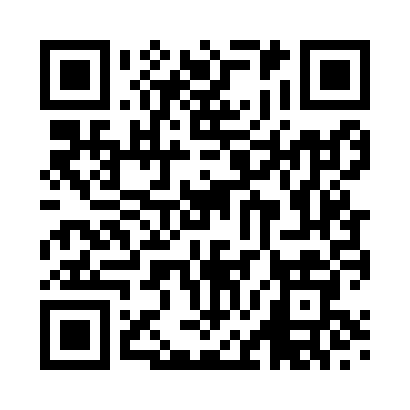 Prayer times for Dingestow, Blaenau Gwent, UKMon 1 Jul 2024 - Wed 31 Jul 2024High Latitude Method: Angle Based RulePrayer Calculation Method: Islamic Society of North AmericaAsar Calculation Method: HanafiPrayer times provided by https://www.salahtimes.comDateDayFajrSunriseDhuhrAsrMaghribIsha1Mon3:064:571:156:529:3311:242Tue3:074:581:156:529:3311:243Wed3:074:591:166:529:3211:244Thu3:074:591:166:519:3211:245Fri3:085:001:166:519:3111:236Sat3:095:011:166:519:3011:237Sun3:095:021:166:519:3011:238Mon3:105:031:166:519:2911:239Tue3:105:041:166:509:2811:2210Wed3:115:051:176:509:2811:2211Thu3:115:061:176:499:2711:2212Fri3:125:071:176:499:2611:2113Sat3:135:081:176:499:2511:2114Sun3:135:101:176:489:2411:2015Mon3:145:111:176:489:2311:2016Tue3:155:121:176:479:2211:1917Wed3:155:131:176:479:2111:1918Thu3:165:151:176:469:2011:1819Fri3:175:161:186:459:1811:1820Sat3:175:171:186:459:1711:1721Sun3:185:191:186:449:1611:1722Mon3:195:201:186:439:1511:1623Tue3:195:211:186:429:1311:1524Wed3:205:231:186:429:1211:1525Thu3:215:241:186:419:1111:1426Fri3:215:261:186:409:0911:1327Sat3:225:271:186:399:0811:1228Sun3:235:291:186:389:0611:1229Mon3:245:301:186:379:0411:1130Tue3:245:311:186:369:0311:1031Wed3:255:331:186:359:0111:09